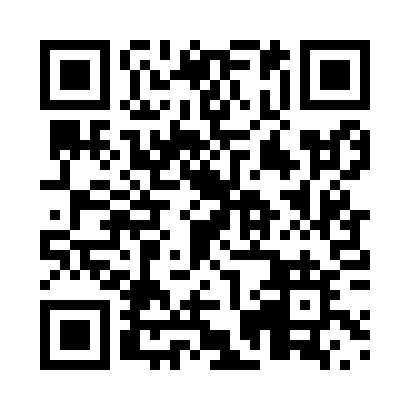 Prayer times for Hadleyville, Nova Scotia, CanadaMon 1 Apr 2024 - Tue 30 Apr 2024High Latitude Method: Angle Based RulePrayer Calculation Method: Islamic Society of North AmericaAsar Calculation Method: HanafiPrayer times provided by https://www.salahtimes.comDateDayFajrSunriseDhuhrAsrMaghribIsha1Mon5:206:441:095:387:348:582Tue5:186:431:085:397:359:003Wed5:166:411:085:407:369:014Thu5:146:391:085:417:389:035Fri5:126:371:085:427:399:046Sat5:106:351:075:437:409:067Sun5:086:331:075:437:429:078Mon5:056:311:075:447:439:099Tue5:036:301:065:457:449:1110Wed5:016:281:065:467:469:1211Thu4:596:261:065:477:479:1412Fri4:576:241:065:487:489:1613Sat4:556:221:055:497:499:1714Sun4:536:211:055:497:519:1915Mon4:506:191:055:507:529:2116Tue4:486:171:055:517:539:2217Wed4:466:151:055:527:559:2418Thu4:446:131:045:537:569:2619Fri4:426:121:045:547:579:2720Sat4:406:101:045:547:589:2921Sun4:386:081:045:558:009:3122Mon4:366:071:035:568:019:3223Tue4:336:051:035:578:029:3424Wed4:316:031:035:588:049:3625Thu4:296:021:035:588:059:3826Fri4:276:001:035:598:069:3927Sat4:255:591:036:008:079:4128Sun4:235:571:026:018:099:4329Mon4:215:551:026:018:109:4530Tue4:195:541:026:028:119:47